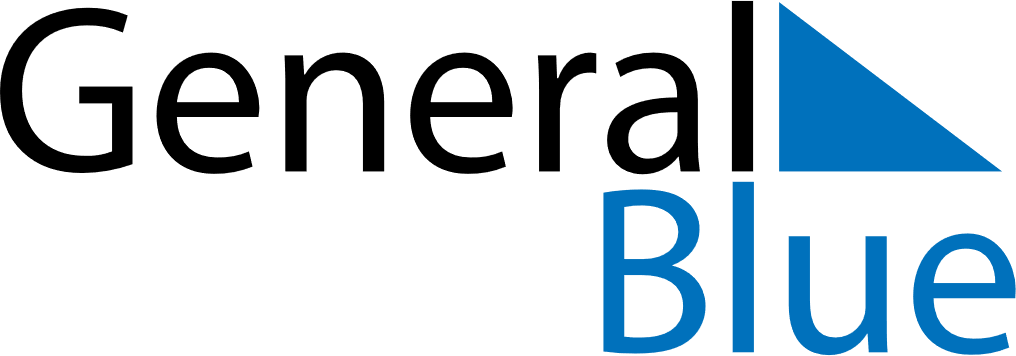 March 2025March 2025March 2025United StatesUnited StatesSUNMONTUEWEDTHUFRISAT12345678910111213141516171819202122232425262728293031